ДЛЯ 9-Б КЛАСУ Зарубіжна літератураУрок розвитку мовлення – написання вільного есе на одну з запропонованих тем        Шановні дев’ятикласники!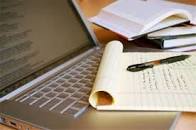          Впевнена, що ви уважно опрацювали уроки, які були присвячені творам М.В. Гоголя: комедії «Ревізор» та повісті «Шинель», з успіхом виконали діагностичне тестування. Час поміркувати над  творами М.В. Гоголя самостійно. Давайте звернемося до жанру есе.!!! Написання есе є надзвичайно корисним, оскільки це дозволяє автору навчитися чітко і грамотно формулювати думки, структурувати інформацію, використовувати основні поняття, виділяти причинно-наслідкові зв’язки, ілюструвати досвід відповідними прикладами, аргументувати свої висновки.Пропоную в зошитах по зарубіжної літератури написати есе на одну з наступних тем:1. Чому значна частина чиновників, сучасників М.Гоголя,обурилася побаченим на сцені під час показу «Ревізора»?2.Які порядки панують у містечку, куди їде ревізор?3. Актуальна чи ні комедіяМ. Гоголя «Ревізор» сьогодні?3. Як ви думаєте, чому у Башмачкіна не має родини?4.Доля «маленької людини» в повісті М. Гоголя «Шинель».5. Розкрийте символічність назви повісті «Шинель».                 Згадаємо,що таке есе та як його написати?      Есе (фр. essai «спроба, проба, нарис», від лат. exagium «зважування») —невеликий за обсягом прозовий твір, що має довільну композицію і виражає підкреслено індивідуальну точку зору автора та враження з конкретного приводу чи питання й не претендує на вичерпне та визначальне трактування теми.  Завданням есе  є інформація або пояснення.                 Визначальними рисами есе є: невеликий обсяг,   довільна композиція, незвичайна манера мислення.     Стиль – художній або публіцистичний. Емоційність, експресивність, яскрава образність досягаються вживанням метафор, порівнянь, алегоричних і притчевих образів, символів. Коректність у висловленні дискусійних думок.                                                    Види есе:Вільне есе обмежене в часі  5 – 10 і 10 – 15 хв    Для написання формального есе виділяють більше часу: від 20-ти до
45-ти хвилин                                     Побудова вільного  есе1)​ вступ, у якому необхідно обґрунтувати вибір теми, правильно сформулювати тезу;2)​ основна частина, у якій відбувається розгортання думки щодо порушеної проблеми та подається її аргументація( необхідно пам'ятати: зі збільшенням обсягу есе втрачає легкість жанру).3)​ узагальнення висновків відповідно до теми (вдалим варіантом завершення есе вважається використання афоризмів і цитат).Приклад вільного есе.Я українецьСлова українського гімну давно запали в душу і були вивчені за власним вибором у підлітковому віці. Мені подобаються вишиванки, я люблю їх вдягати – це гарний і рідний мені одяг. Українські майстрині вміють робити з вишиванок справжні витвори мистецтва. До мого раціону входить багато різних страв, серед яких має місце і сало, хоча найбільша перевага віддається його копченому різновиду. Із великим задоволенням танцюю гопак – чудовий, жвавий, енергійний і запальний танець, який приносить багато приємних емоцій. З Дніпром пов’язує багато спогадів, але перепливати його спадало на думку лише у найек-стремальніших фантазіях. Мій «Кобзар» лежить на тумбочці під рукою. Коли я шукаю розради для душі чи відповідей на складні питання, то перечитую емоційні і мудрі слова Шевченка. Рушники, що залишились від бабусі, приємно милують око. Я – українець. ВільнеФормальнеОзнаки:–        невеликий обсяг (7-10 речень);–        вільна форма і стиль викладу;–        довільна структура;–        обов’язкова вимога: наявність позиції автора.Ознаки:–         дотримання структури тексту,–         наявність відповідних компонентів (тези, аргументи, приклади, оцінювальні судження, висновки);–         обґрунтування (аргументування) тези.